GS-2652X L2+ Managed GbE SwitchQuick Installation andInitial ConfigurationContentsChapter 1	Introduction	1Overview	1Front View of the Switch	1Rear View of the Switch	1LED Descriptions	2Mode/Reset Button	4Chapter 2	Installing the Switch	6Package Contents	6Mounting the Switch in a 19-inch Rack	6Mounting the Switch on Desk or Shelf	7Connecting the AC Power Cord	8Installing SFP+ Modules	8Chapter 3	Initial Configuration of Switch	10Initial Switch Configuration Using Web Browsers	10Initial Switch Configuration Procedure	10Chapter 4	Troubleshooting	13Chapter 1	IntroductionOverviewThis user guide describes how to install, configure, and troubleshoot the GS-2652X, 52 Ports L2+ Managed GbE Switch.By reading this user guide, users can perform the following tasks: To check the switch status by reading the LED behaviorTo reset the switch or to restore the switch to factory defaults  To install the switchTo use a Web browser to initially configure the switchTo troubleshoot the switch Front View of the Switch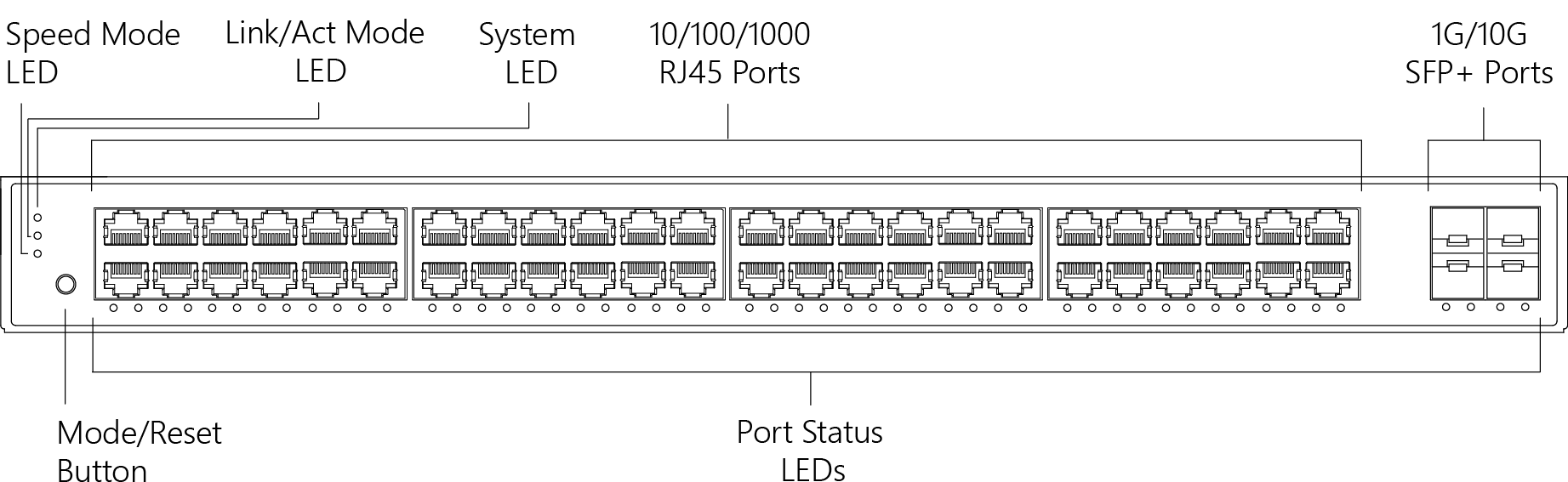 Figure 1: Front panel of the switchRear View of the Switch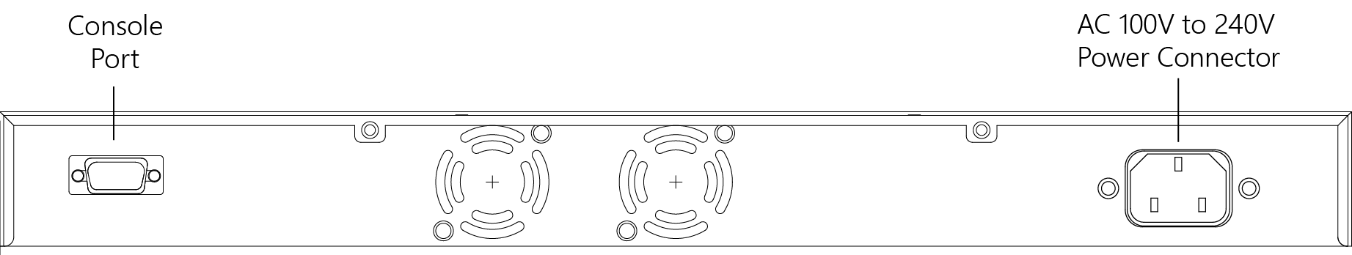 Figure 2: Rear panel of the switchLED DescriptionsThe LEDs on the front panel provide users with switch status checking and monitoring. There are three types of LEDs as follows:System LED 	indicates if the switch is powered up correctly or not, or, indicates if there is a system alarm triggered for troubleshooting.Mode LEDs indicates the mode of all ports on the switch. Users can press the Mode button sequentially to switch among the two different modes (Link/Activity mode and Speed mode).Port Status LEDs 	indicates the current status of each port. Users can check these LEDs to understand the port status in different modes, after changing the mode by pressing Mode button.The following table details the functions and descriptions of various LED indicators.Table 1: System LEDTable 2: Mode LEDsBy pressing the MODE button in less than 2 seconds to change LED modes (Link/Act Mode or Speed Mode), users can check the port status by reading the LED behaviors per the table below.Table 3: Port Status LEDsMode/Reset ButtonBy pressing the Mode/Reset Button for certain period of time, users can perform the following tasks.Change Port Status LED Mode 	to read the port status correctly in the two different modes (Link/Act mode or Speed mode).Reset the Switch to reboot and get the switch back to the previous configuration settings saved.Restore the Switch to Factory Defaults       to restore the original factory default settings back to the switch.Note:According to the table below, users can easily judge which task is being performed by reading the LED behaviors while pressing the Mode/Reset button. Once the LED behaviors are correctly displayed, users may just release the button.Table 4: Mode/Reset Button DescriptionsChapter 2	Installing the SwitchPackage ContentsThe SwitchAC Power cord (Option)Four adhesive rubber feetInstallation GuideMounting kit (Option)RJ45 to DB9 Serial Console Cable (Option)Note:	The switch is an indoor device. If it is to be used with outdoor devices such as outdoor IP cameras or outdoor WiFi APs, then users are strongly suggested to install a surge protector or surge suppressor in order to protect the switch.Mounting the Switch in a 19-inch RackStep 1:	Attach the mounting brackets to both sides of the chassis. Insert screws and tighten then with a screwdriver to secure the brackets. 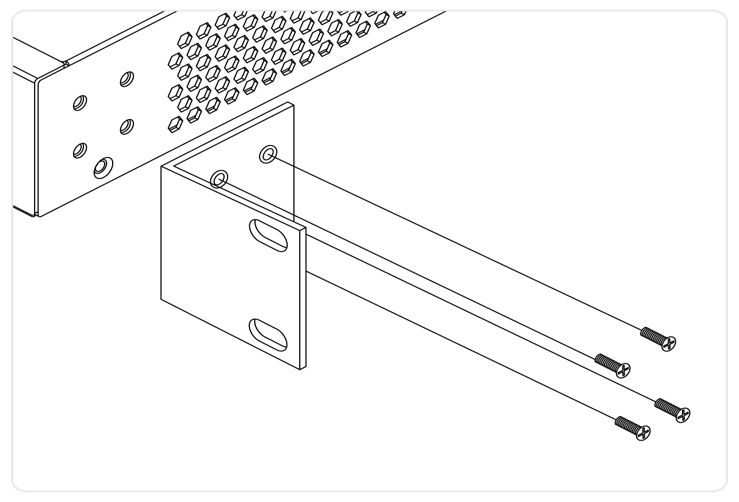 Figure 3: Attaching Brackets to the SwitchStep 2: Place the switch on a rack shelf in the rack. Push it in until the oval holes in the brackets align with the mounting holes in the rack posts.Step 3: 	Attach the brackets to the posts. Insert screws and tighten them.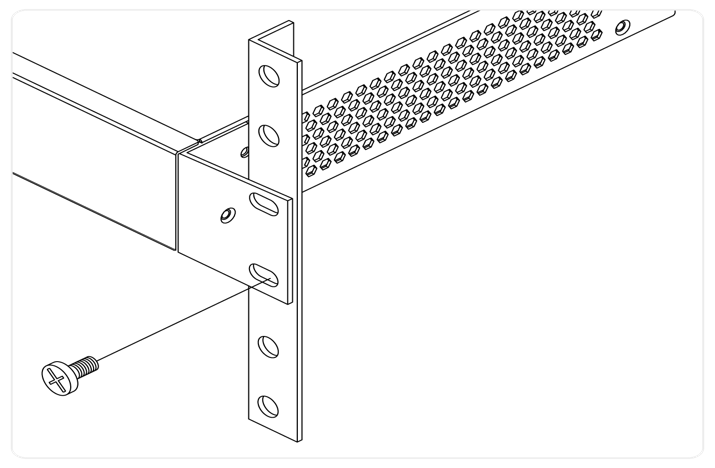 Figure 4: Attaching Brackets to the Rack PostMounting the Switch on Desk or ShelfStep 1:	Verify that the workbench is sturdy and reliably grounded.Step 2: Attach the four adhesive rubber feet to the bottom of the switch.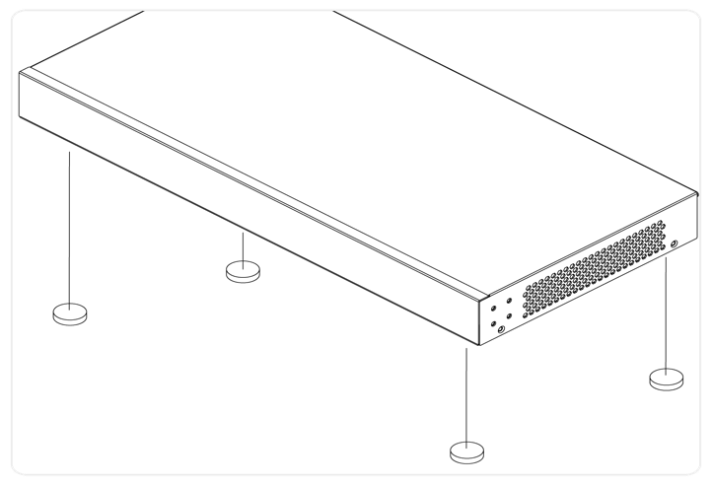 Figure 5: Attaching the Rubber FeetConnecting the AC Power CordStep 1: Connect the AC power cord to the AC power receptacle of switch.Step 2: Connect the other end of the AC power cord to the AC power outlet.Step 3: Check the SYS LED. If it is ON, the power connection is correct.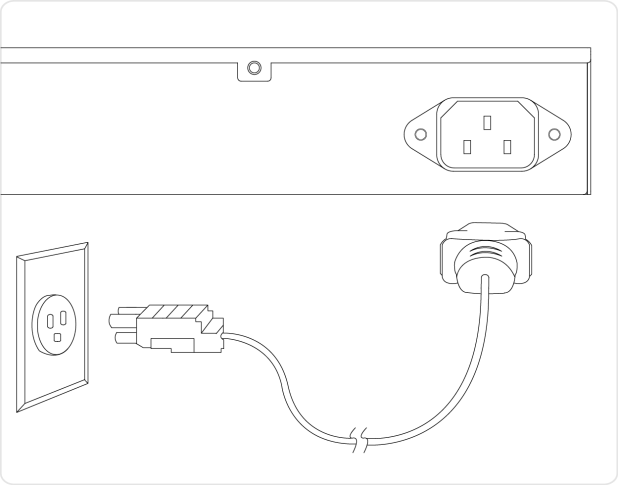 Figure 6: Connecting AC power cord Installing SFP+ ModulesYou can install or remove a mini-GBIC SFP+ module from a SFP+ port without having to power off the switch.Step 1: Insert the module into the SFP+ port.Step 2: Press firmly to ensure that the module seats into the connector.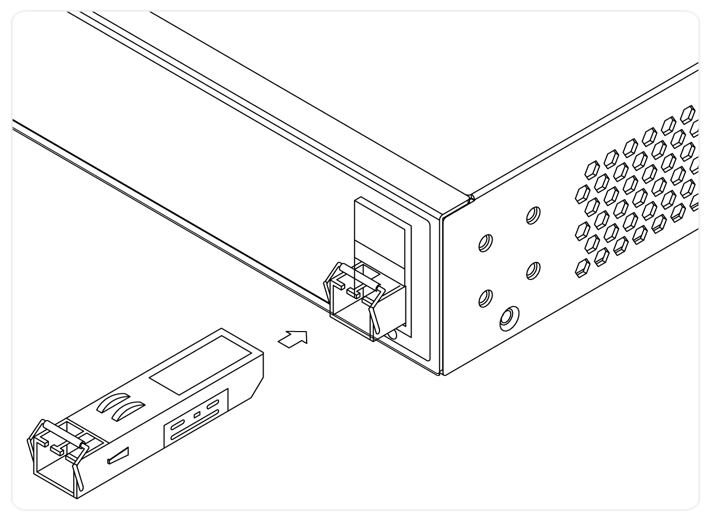 Figure 7: Installing a SFP+ Module into a SFP+ PortNote:The SFP ports should use UL Listed Optional Transceiver product, Rated 3.3Vdc, Laser Class 1.Chapter 3	Initial Configuration of SwitchInitial Switch Configuration Using Web BrowsersAfter powering up the switch for the first time, you can perform the initial switch configuration using a web browser. For managing other switch features, please refer to the Web interface user guide for details.To begin with the initial configuration stage, you need to reconfigure your PC’s IP address and subnet mask so as to make sure the PC can communicate with the switch.  After changing PC’s IP address (for example, 192.168.1.250), then you can access the Web interface of the switch using the switch’s default IP address as shown below.The initial switch configuration procedure is as follows:Note:  The factory default IP address of the switch is 192.168.1.1 The factory default Subnet Mask of switch is 255.255.255.0Initial Switch Configuration ProcedureThe initial switch configuration procedure is as follows:Power up the PC that you will use for the initial configuration. Please make sure the PC has the Ethernet RJ45 connector to be connected to the switch via standard Ethernet LAN cable.Reconfigure the PC’s IP address and Subnet Mask as below, so that it can communicate with the switch. The method to change the PC’s IP address, for example, for a PC running Windows® 7/8.x/10, is as follows:Step 1: Type “network and sharing“ into the Search box in the Start MenuStep 2:	Select Network and Sharing CenterStep 3:	Click on Change adapter settings on the left of PC screenNote:	Users can also skip step 1 to 3, by pressing WinKey+R and type ”ncpa.cpl” command to get to step 4 directly.Step 4: Right-click on your local adapter and select PropertiesStep 5: In the Local Area Connection Properties window highlight Internet Protocol Version 4 (TCP/IPv4) then click the Properties button.Note:	Be sure to record all your PC’s current IP settings to be able to restore them later.Step 6:	Select the radio button Use the following IP address and enter in the IP for the PC (e.g. any IP address not in use, and in between 192.168.1.2 and 192.168.1.254), Subnet mask (e.g. 255.255.255.0), and Default gateway that corresponds with your network setup. Then enter your Preferred and Alternate DNS server addresses.Step 7:	Click OK to change the PC’s IP address.Power up the switch to be initially configured, and wait until it has finished its start-up processes.Connect the PC to any port on the switch using a standard Ethernet cable, and check the port LED on the switch to make sure the link status of the PC’s is OK.Run your Web browser on the PC, enter the factory default IP address, so as to access the switch’s Web interface. If your PC is configured correctly, you will see the login page of the switch as shown by Figure 9 below. 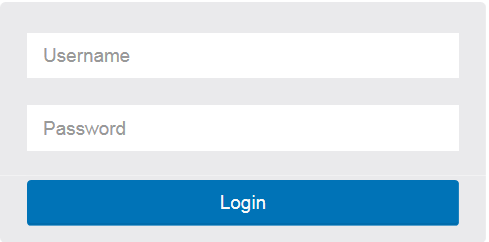 Figure 9: Web Interface login pageIf you do not see the above login page, please perform the following steps:-	Refresh the web page. -	Check to see if there is an IP conflict issue.-	Clean browser cookies and temporary internet files.-	Check your PC settings again and repeat step 2.Enter the factory default username and password in login page.Click “Login” to log into the switch.Note:The factory default Username of the switch is admin.There is no factory default Password of the switch.Chapter 4	TroubleshootingThe following table provides information for users to easily troubleshoot problems by taking actions based on the suggested solutions within.Table 5: Troubleshooting TableLED ColorStateDescriptionSystemGreenOnThe switch is powered ON correctly.SystemGreenOffThe switch is not receiving power.SystemRedOnAn abnormal state, such as exceeding operating temperature range, has been detected in the switch.SystemRedOnAn abnormal state, such as exceeding operating temperature range, has been detected in the switch.LEDColorStateDescriptionLink/ActGreenOnThe Port Status LEDs are displaying link status and network activity of each port.SpeedGreenOnThe Port Status LEDs are displaying speed of each port.When Link/Act Mode LED LitWhen Link/Act Mode LED LitWhen Link/Act Mode LED LitWhen Link/Act Mode LED LitLEDColorStateDescriptionRJ45 PortsGreenOnThe port is enabled and established a link to connected device.RJ45 PortsGreenBlinkingThe port is transmitting/receiving packets.SFP+ PortsBlueOnThe port is enabled and established a link to connected device.SFP+ PortsBlueBlinkingThe port is transmitting/receiving packets.When Speed Mode LED LitWhen Speed Mode LED LitWhen Speed Mode LED LitWhen Speed Mode LED LitLEDColorStateDescriptionRJ45 PortsGreenOnThe port is enabled and established a link to connected device, and the connection speed is 1000Mbps.RJ45 PortsGreenBlinkingThe port is transmitting/receiving packets, and the connection speed is 1000Mbps.RJ45 PortsAmberOnThe port is enabled and established a link to connected device, and the connection speed is 10/100Mbps.RJ45 PortsAmberBlinkingThe port is transmitting/receiving packets, and the connection speed is 10/100Mbps.RJ45 Ports--OffThe port has no active network cable connected, or it is not established a link to connected device. Otherwise, the port may have been disabled through the switch user interface.SFP+ PortsBlueOnThe port is enabled and established a link to connected device, and the connection speed is 10Gbps.SFP+ PortsBlueBlinkingThe port is transmitting/receiving packets, and the connection speed is 10Gbps.SFP+ PortsGreenOnThe port is enabled and established a link to connected device, and the connection speed is 1Gbps.SFP+ PortsGreenBlinkingThe port is transmitting/receiving packets, and the connection speed is 1Gbps.SFP+ Ports--OffThe port has no active network cable connected, or it is not established a link to connected device. Otherwise, the port may have been disabled through the switch user interface.Task to be PerformedTime Period of Pressing ButtonSYS LED
BehaviorPort Status LED
BehaviorChange LED Mode0 ~ 2  secondsON
GreenLED status will be changed according the mode selected. Reset the Switch2 ~ 7  secondsBlinking 
GreenALL  LEDs Light OFFRestore to Defaults 7 ~ 12  secondsBlinking 
GreenALL  LEDs Stay ONSymptomsPossible CausesSuggested SolutionsSYSTEM LED is OffThe switch is not receiving power.1. Check if correct power cord is connected firmly to the switch and to the AC outlet socket.SYSTEM LED is OffThe switch is not receiving power.2. Perform power cycling the switch by unplugging and plugging the power cord back into the switch.SYSTEM LED is OffThe switch is not receiving power.3. If the LED is still off, try to plug power cord into different AC outlet socket to make sure correct AC source is supplied. SYSTEM LED is REDAn abnormal state has been detected by the switch.Check the system log within the switch from WEB UI to understand the abnormal state (e.g. exceeding operating temperature range) and take corresponding actions to resolve.Port Status LED is Off in the Link/Act/Speed ModeThe port is not connected or the connection is not working.1. Check if the cable connector plug is firmly inserted and locked into the port at both the switch and the connected device.Port Status LED is Off in the Link/Act/Speed ModeThe port is not connected or the connection is not working.2. Make sure the connected device is up and running correctly.Port Status LED is Off in the Link/Act/Speed ModeThe port is not connected or the connection is not working.3. If the symptom still exists, try different cable or different port, in order to identify if it is related to the cable or specific port.Port Status LED is Off in the Link/Act/Speed ModeThe port is not connected or the connection is not working.4. Check if the port is disabled in the configuration settings via WEB user interface.